F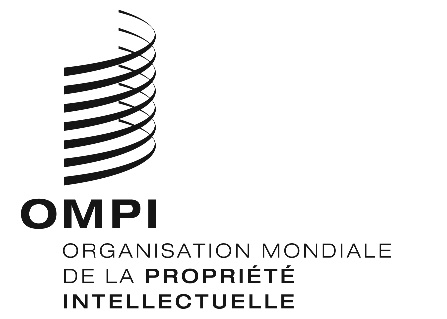 A/59/14 Corr.ORIGINAL : FRANçAISDATE : 22 JANVIER 2020Assemblées des États membres de l’OMPICinquante-neuvième série de réunions
Genève, 30 septembre – 9 octobre 2019Rapport généralRectificatifLes corrections ci-après sont apportées à la version française du Rapport général sur la cinquante-neuvième série de réunions des assemblées des États membres de l’OMPI (document A/59/14) :Au paragraphe 124, remplacer “La délégation de la Géorgie” par “La délégation de la Croatie”Au paragraphe 194, remplacer “pays d’Asie centrale, du Caucase et d’Europe” par “pays d’Europe centrale et des États baltes”[Fin du document]